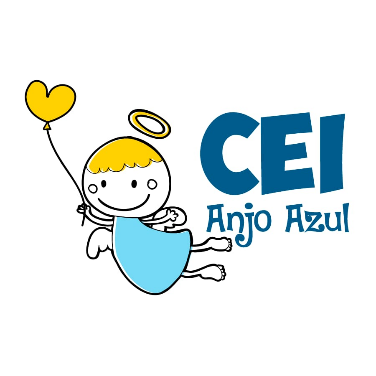 CENTRO DE EDUCAÇÃO INFANTIL ANJO AZULRua 31 de Março/nº 1508Lacerdópolis – SCCEP: 89660 000 Fone: (49) 3552 0279E-mail: ceianjoazullacerdopolis@gmail.comBlog: www.ceianjoazul.blogspot.comProfessora: Maiara Barbosa
Professora auxiliar: Letícia Viganó Resmini
Coordenadora: Marizane Dall’Orsoletta
Turma: PRÉ I
Semana: 20 à 24 de julho de 2020.
Carga horária: 15 horas semanais (plataforma/grupo WhatsApp).SUGESTÕES DE EXPERIÊNCIAS DE APRENDIZAGEMObservação: Os pais que quiserem, podem postar em suas redes sociais as crianças realizando as atividades/experiências. São experiências de aprendizagens que poderão ser repetidas durante o período. Aproveite cada momento com seus filhos. “Família e escola: uma parceria de sucesso!”Vamos realizar a leitura do poema, em família?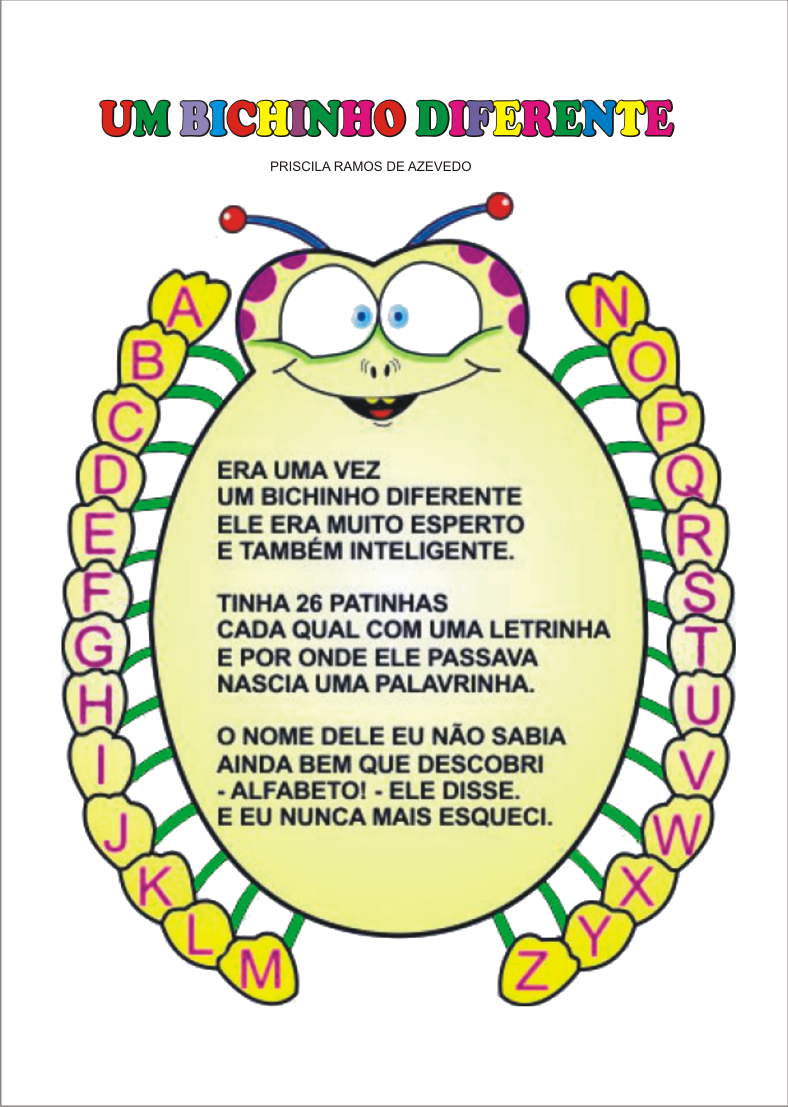 Em seguida, conversem: Quem é o bichinho diferente?Como é o bichinho diferente?Você sabe quantas patinhas ele tem?Você gostou do poema?Vamos desenhar?Use sua criatividade, capricho e muitas cores e realize um lindo desenho de um animal que começa com a letra do seu nome.Recortem de revistas e jornais as letras da palavra: ALFABETO.Contem quantas letras tem a palavra;Circulem a primeira e a última letra da palavra; Deixe a criança escrever a palavra do seu jeitinho;Para cada letra, crie uma nova palavra.Vamos inventar?Que tal confeccionar um bichinho diferente com sua família?Vocês podem utilizar: Garrafas pet;Tampinhas;Rolinhos de papel;Elementos da natureza;Panos;Linhas;Papéis...USEM A CRIATIVIDADE E DIVIRTAM-SE!Vá para o jardim de sua casa e observe os bichinhos.Em seguida, colete elementos da natureza e realize a letra inicial do nome do bichinho.Após brinque de imitá-lo.